Today’s date:                                  Your name, address, email and phone: Dates you want to come (start to end): Please list all alternative dates you can come: Why would you like to come to the Haft? What are your hopes and expectations? Please take time to write any issues that you would like to work on while you are here. If you are not sure, pray and think about it, then write what God puts on your heart. What does God want you to work on?    What church or group do you attend? Do you have church leaders, spiritual mentors or godly friends who you feel close to?                                   What are their names? (we ask because they are important people in your life) What are your strengths and weaknesses? And what are your hobbies? Please tell us about your parents. What are strengths and weaknesses do they have? Are you willing for your parents and all members of your family to be a part of your program here? _________What are your personal short and long term goals? Do you have any hang-ups or addictions? Please explainWe have a short-term program here called “Old me, New Me, Future Me” that people may apply for.       People who enroll in that program are called students and must continue with their school online (if in school), do chores on the farm, obey rules, and talk with caring people here at the Haft. Do you agree to that? _______ Please prayerfully fill out this Application. When you are done, please send it to us at 1 Haft Lane, New Albany, PA 18833 You can also email it to StepsOfHope1@gmail.com or text to 717-314-6233 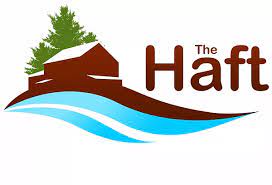 